Федеральное государственное бюджетное образовательное учреждение высшего образования «Красноярский государственный медицинский университет имени профессора В. Ф. Войно-Ясенецкого» Министерства здравоохранения Российской ФедерацииКафедра детских болезней с курсом ПОГоспитальная педиатрия Рабочая тетрадь студентаТема: «Острое почечное повреждение»Для студентов 6 курса,  специальности 31.05.02 Педиатрия (очная форма обучения)Ф.И.О. ____________________________________________________________Группа ____________________________________________________________2021 гРабочая тетрадь составлена в соответствии с рабочей программой дисциплины «Госпитальная педиатрия» для специальности 31.05.02 Педиатрия (очная форма обучения) и предназначена для аудиторной и внеаудиторной работы студентов. Рабочая тетрадь обеспечивает максимальную активность студентов во время практических занятий. Заполнение рабочей тетради способствует качественному и системному усвоению получаемой информации, корректности и упорядоченности ее фиксации, что позволяет студентам овладеть необходимым уровнем знаний, умений и навыков по изучаемой теме. Работая с данной тетрадью, студенты получают целевую установку на самостоятельное изучение учебной и дополнительной литературы, их внимание акцентируется на вопросах, которые имеют важное прикладное значение для последующего обучения. Тетрадь составлена с учетом современных рекомендаций в области педиатрии. Острое почечное повреждение (ОПП) является неотложным состоянием в педиатрии, требующим как своевременной профилактики, так и своевременного оказания неотложной помощи.Задание № 1. Задания для актуализации знаний.1). Дайте определение ОПП2). Напишите классификацию ОПП в зависимости от этиологии3). Напишите нормы следующих лабораторных показателей (заполните таблицу)4). Дайте определение различным нарушениям диуреза (заполните таблицу)5) Охарактеризуйте ОПП по критериям KDIGO (заполните таблицу)6).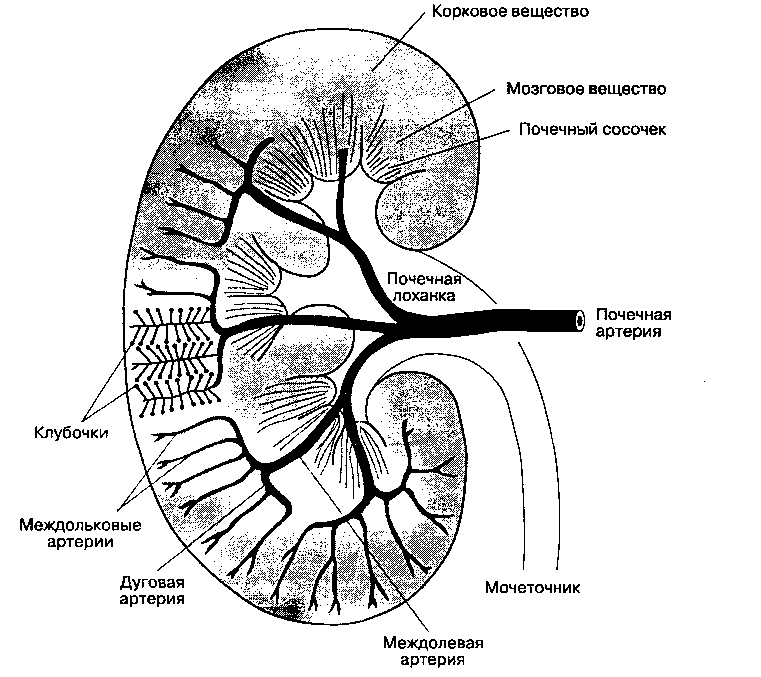 Отметьте на схеме расположение юкстамедуллярных нефронов и выделите их красным цветом. Напишите значение юкстамедуллярного шунта в генезе преренального ОПП ____________________________________________________________________________________________________________________________________7). Перечислите причины преренального ОПП8). Перечислите причины постренального ОПП9). Перечислите причины ренального ОПП10). Заполните таблицу «Дифференциально-диагностические критерии ОПП с олигурией»11). Напишите клинико-лабораторные проявления ОПП12). Для дифференциальной диагностики преренального ОПП и ишемического канальцевого некроза используется методика форсированного диуреза или проба с физиологическим раствором натрия хлорида. Вставьте пропущенные слова в предложение.Доза 0,9% раствора натрия хлорида составляет________ мл/кг.Эта доза вводится в течение ________________ минут (или _______ час).Фуросемид вводится только после окончания введения физ. раствора в дозе _____ мг/кг. Результат пробы оценивается по появлению__________ в течение ______ минут.Если диурез не получен, то пробу можно провести повторно, но только______- раз. 13). Заполните таблицу «Оказание неотложной помощи при ОПП».Задание № 2 (Тесты )Ответьте на тестовые задания, укажите один правильный ответ.1.ОСТРОЕ ПОЧЕЧНОЕ ПОВРЕЖДЕНИЕ - ЭТО1) начальная стадия хронической болезни почек2) состояние, сопровождающееся повышением уровня креатинина крови свыше 177 мкмоль/л3) заболевание почек и/или нарушение функции почек на протяжении не менее 3 месяцев4) острое внезапное нарушение функции почек2. ФУНКЦИЯ КЛУБОЧКА ОЦЕНИВАЕТСЯ ПО УРОВНЮ1) СКФ2) относительной плотности мочи3) удельного веса мочи4) клубочкового давления3. Морфологической структурой ренального ОПП является следующий фактор из перечисленных1) почечная глюкозурия2) интерстициальный нефрит3) интерстициальный склероз4) болезнь минимальных изменений4. Олигурия – это уровень диуреза, соответствующий следующему критерию1) < 60 мл/кв.метр/сутки2) < 300 мл/кв.метр/сутки3) снижение диуреза более 50% объема выпитой жидкости5. Анурия – это уровень диуреза, соответствующий следующему критерию1) < 60 мл/кв.метр/сутки2) < 300 мл/кв.метр/сутки3) снижение диуреза более 50% объема выпитой жидкости6. В основе причины преренального ОПП лежит1) ГУС2) интерстициальный нефрит3) регидратация4) гиповолемия7. У новорожденного при отсутствии мочеиспукания на вторые сутки жизни, по УЗИ – выраженное увеличение объема мочевого пузыря и двусторонняя пиелоэктазия, в биохимическом анализе крови повышение уровня креатинина до 250 мкмоль/л Вы заподозрите1) ренальную ОПП2) преренальную ОПП3) постренальную ОПП4) органическую ОПП8. При преренальной ОПП натрий мочи (исследована первая порция мочи, взятая до введения физ. раствора) 1)  3,3-8,8 ммоль/л2) < 10 ммоль/л3) < 130 ммоль/л4) не менее 40 ммоль/л9. Для коррекции гиперкалиемии эффективно применение ингаляции1) сальбутамола2) пульмикорта3) амброксола4) физиологического раствора натрия10. В основе классификации RILFE лежит1) уровень креатинина2) уровень мочевины3) причина ОПП4) степень снижения СКФ и продолжительность анурииЗадание 3 (практика).В детское хирургическое отделение бригадой «скорой медицинской помощи» в 9:00 доставлена девочка 7 мес, масса 8 кг. Жалобы – не купируемая рвота в течение всей ночи (обильная рвота, не поддающаяся исчислению). Известно, что рвота постепенно появилась с 6-ти месячного возраста после введения прикормов. До 6 месячного возраста ребенок питался грудным молоком и рвота отсутствовала. Детским хирургом начато проведение рентгенконтрастного исследования ЖКТ. Вы – педиатр и Вас вызвали на консультацию в ДХО. При осмотре ребенка кожные покровы сухие, слизистая языка сухая. Респираторной симптоматики нет. Над легкими дыхание проводится по всем полям без хрипов. ЧСС 130 в мин. Живот мягкий, безболезненный. Стул был вчера кашицеобразный. Памперс сухой (одет был в 21 час).1. Ваш предположительный диагноз?2. О какой причине ОПП Вы думаете?3. Как подтвердить диагноз?4. Какие анализы Вы назначите?5. Ваши неотложные действия в зависимости от полученных результатов биохимического анализа крови (написать в виде алгоритма).PS. После проведенного обследования было установлено, что у ребенка имел место ВПР ЖКТ – фестончатая мембрана ДПК. Ребенок был успешно прооперирован. УИРС.Выберите тему для более углубленного изучения темы занятия (УИРС) и выполните по ней или реферат, или презентацию в режиме .ppt1. Постренальная ОПН. Причины у детей.2. Побочное действие на почки аминогликозидов.3. Гемодиализ. 4. Перитонеальный диализ.Литература:Основная:
Шабалов, Н. П. Детские болезни [Электронный ресурс] : учебник : в 2 т. - 8-е изд., перераб. и доп. - СПб. : Питер, 2017. - Т. 1. - 880 с. : ил. - (Учебник для вузов).
Дополнительная:
1. Федеральные клинические рекомендации Союза педиатров России (http://www.pediatr-russia.ru/newsrecomend)2. Детская нефрология: Практическое руководство/Под ред. Э. Лойманна, А.Н. Цыгина, А.А. Саркисяна.-М.:Литтерра, 2010.-400 с. Available from: https://krasgmu.ru/index.php?page[common]=content&id=44327
Электронные ресурсы:
1. ЭБС КрасГМУ "Colibris";
2. ЭБС Консультант студента;
3. ЭБС Университетская библиотека OnLine;
4. ЭНБ eLibraryПоказательНормальное значениерНБикарбонатыКалийНатрийКальцийМочевинаКреатининНарушение диурезаХрактеристикаОлигурияАнурияПолиурияСтадияУровень креатинина в сыворотке кровиОбъем выделяемой мочи123ПоказательПреренальная ОППРенальная ОППОтносительная плотность мочиОсмолярность мочиОтношение осмолярности мочи к осмолярности плазмыМочевой осадокNa мочиИндекс экскреции NaСостояниеНеотложная помощьГиперкалиемияМетаболический ацидозГипонатриемияГипокалиемия